           Комитет экономики и инвестиционной деятельности администрации Добринского муниципального района просит разместить в разделе Экономика/ Малый и средний бизнес/ Объявления, Виды поддержки, в Ленте новостей информацию следующего содержания:Уважаемые жители Добринского муниципального района!        Информируем Вас о новом направлении поддержки – грант «Легкий старт» в форме субсидий начинающим субъектам малого предпринимательства (за исключением производственных кооперативов, потребительских кооперативов и крестьянских (фермерских) хозяйств) в размере до 500 тыс. руб. на организацию собственного дела. Гранты предоставляются по следующим направлениям затрат, произведенным по безналичному расчету:- приобретение земельных участков для осуществления предпринимательской деятельности;- разработку проектной документации для строительства или реконструкции производственных и складских зданий, помещений, предназначенных для осуществления предпринимательской деятельности;- приобретение, строительство, ремонт, модернизация и переустройство производственных и складских зданий, помещений, пристроек и сооружений, необходимых для осуществления предпринимательской деятельности;- подключение производственных и складских зданий, помещений, пристроек и сооружений, необходимых для осуществления предпринимательской деятельности к электрическим, водо-, газо- и теплопроводным сетям;- приобретение оборудования, мебели, материалов, инвентаря, оборудования, необходимого для обеспечения соответствия требованиям Роспотребнадзора, МЧС России.          Грант предоставляется в случае выполнения следующих условий:- после регистрации физического лица в качестве субъекта МП; - наличие бизнес-плана и плана расходов гранта с указанием затрат;- принятие обязательства по функционированию в течение 2-х лет и выше;- принятие обязательства по созданию не менее 1 рабочего места;- получатель гранта обязуется использовать грант в течение 12 месяцев со дня поступления средств на его счет;- получатель гранта на цели, указанные выше, зарегистрирован в качестве субъекта малого предпринимательства в IV квартале 2019 года.         Прием документов и конкурсный отбор планируется в ноябре текущего года.         По возникшим вопросам обращаться по тел.: 2 15 46, 2 15 84Заместитель главы администрации -председатель комитета экономики и инвестиционной деятельности                                                               Г. М. ДемидоваФомина О.Л. 2 15 46АДМИНИСТРАЦИЯ  ДОБРИНСКОГО  МУНИЦИПАЛЬНОГО РАЙОНАЛипецкой области399430, Липецкая обл., п. Добринка, ул. М.Горького 5E-maildobrinka@admlr.lipetsk.ru                           № 396 от 11.10.2019г.                      Начальнику отдела                     организационно - кадровой                     работы                   Зимину И.И.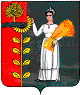 